INDICAÇÃO Nº 1176/2016Sugere ao Poder Executivo Municipal a substituição da árvore existente no passeio público da Rua Salvador, nº 987, no bairro Planalto do Sol. Excelentíssimo Senhor Prefeito Municipal, Nos termos do Art. 108 do Regimento Interno desta Casa de Leis, dirijo-me a Vossa Excelência para sugerir que, por intermédio do Setor competente, promova a substituição da árvore existente no passeio público da Rua Salvador, nº 987, no bairro Planalto do Sol, neste município, conforme protocolo nº 040777/2014. Justificativa:Este vereador foi procurado por munícipes solicitando a substituição do exemplar arbóreo em questão, que está oco em sua base e apresenta risco iminente de cair sobre as residências e os munícipes, sendo necessária a análise de procedimentos preliminares para evitar prejuízos aos moradores locais. Plenário “Dr. Tancredo Neves”, em 19 de fevereiro de 2.016.ANTONIO PEREIRA“Pereira”-Vereador Líder da Bancada PT-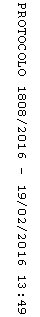 